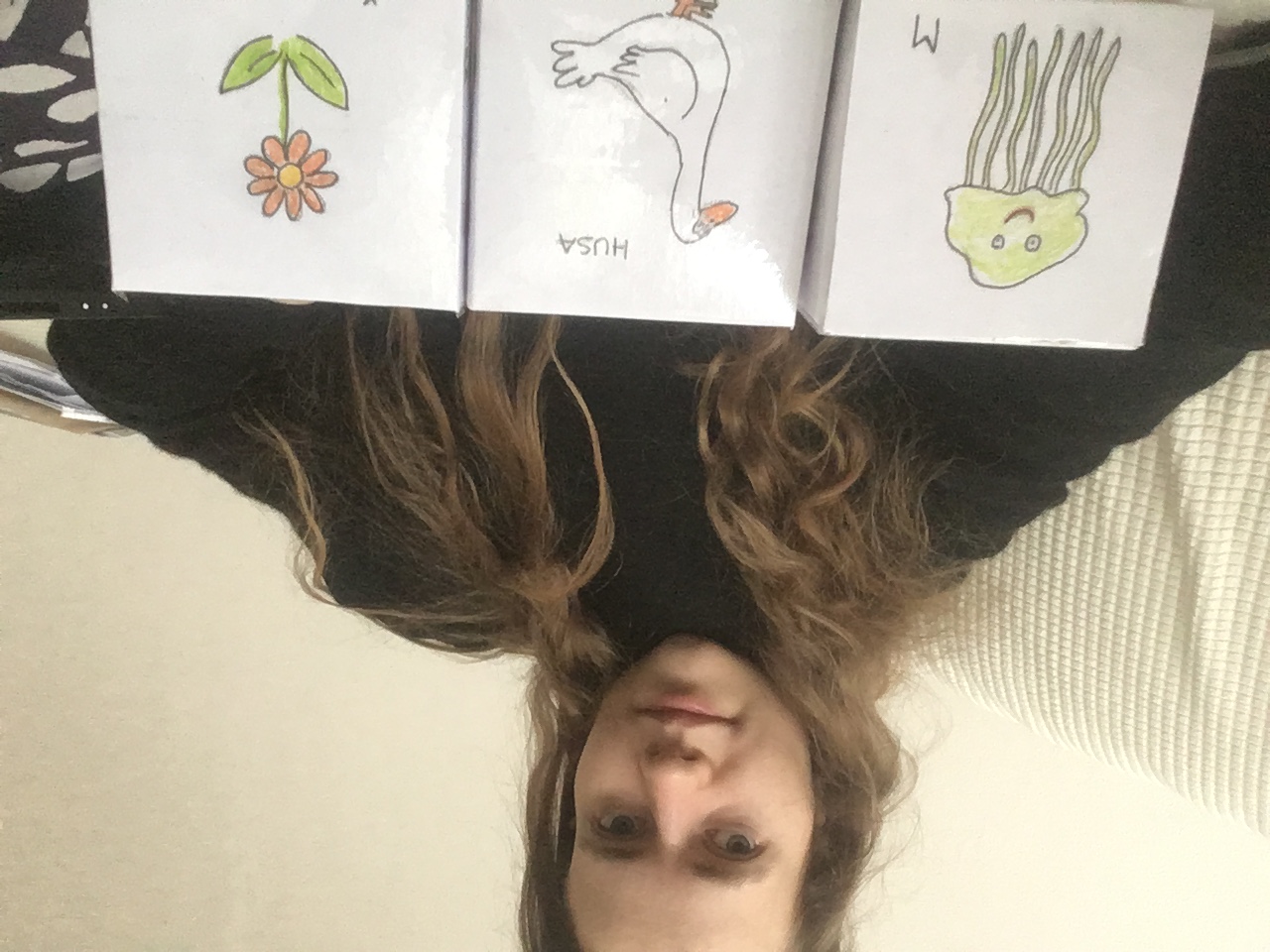 433380 – Miroslava KachlířováPdF: TI9010 – Výroba pomůcek pro speciální pedagogyTéma: Logokostkaleden 2022LOGOKOSTKA – 3 varianty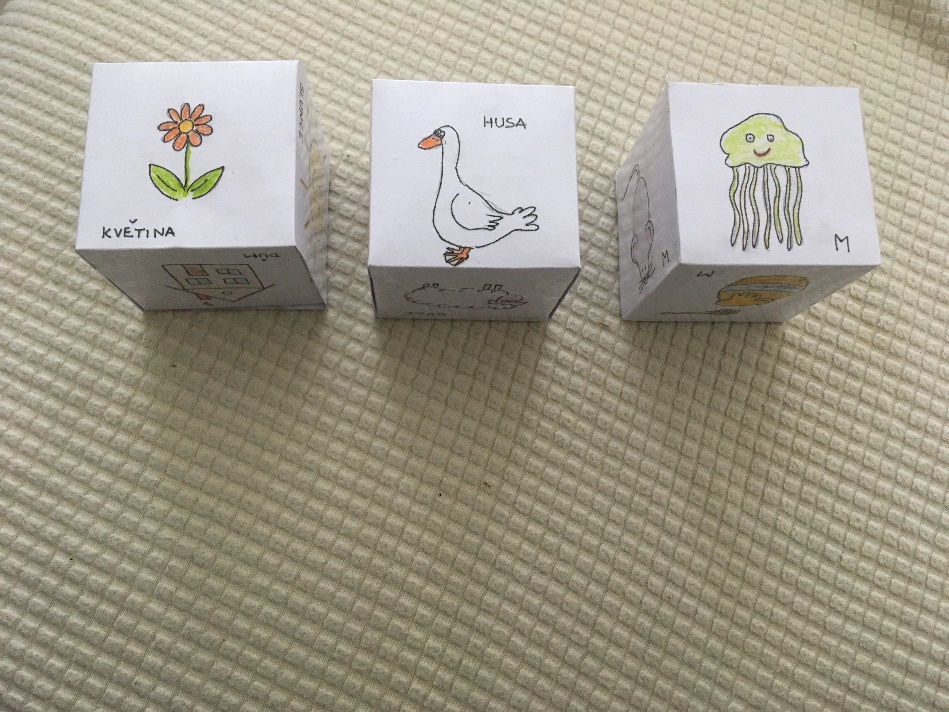 Logokostka 1 – Základní obrázky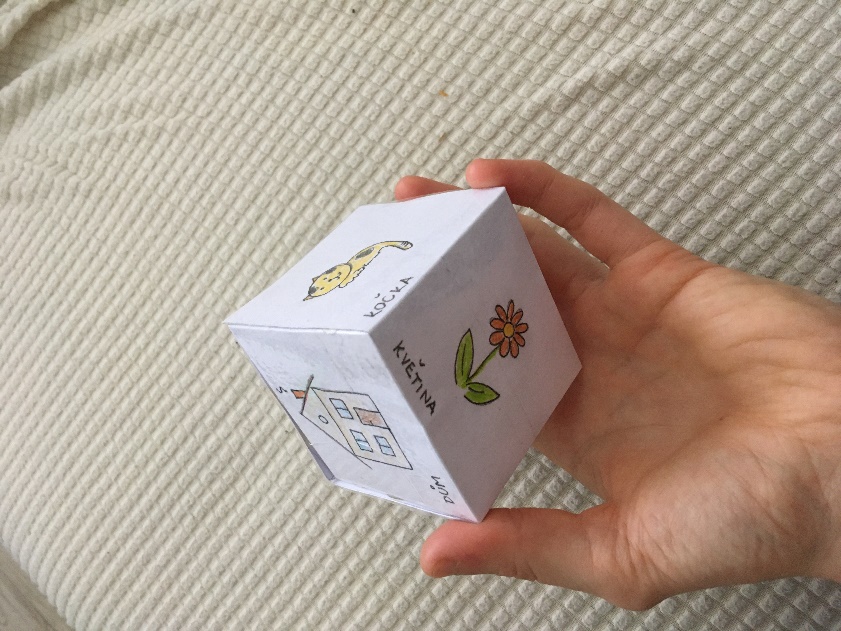 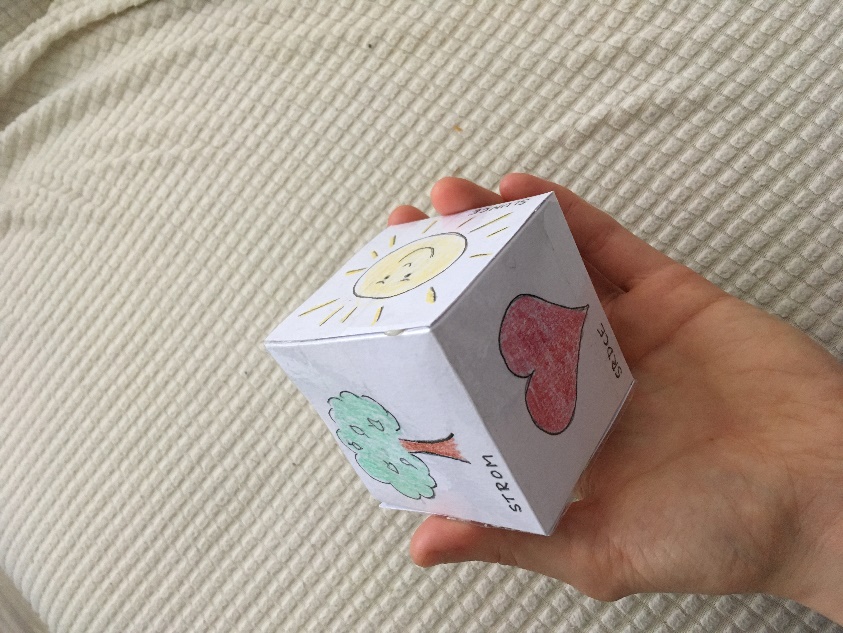 Logokostka 2 – Zvířátka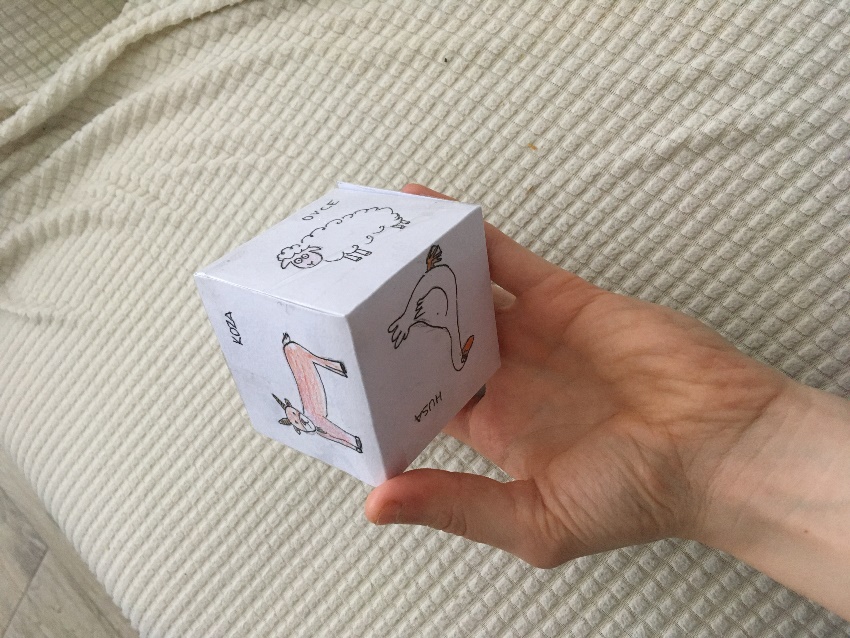 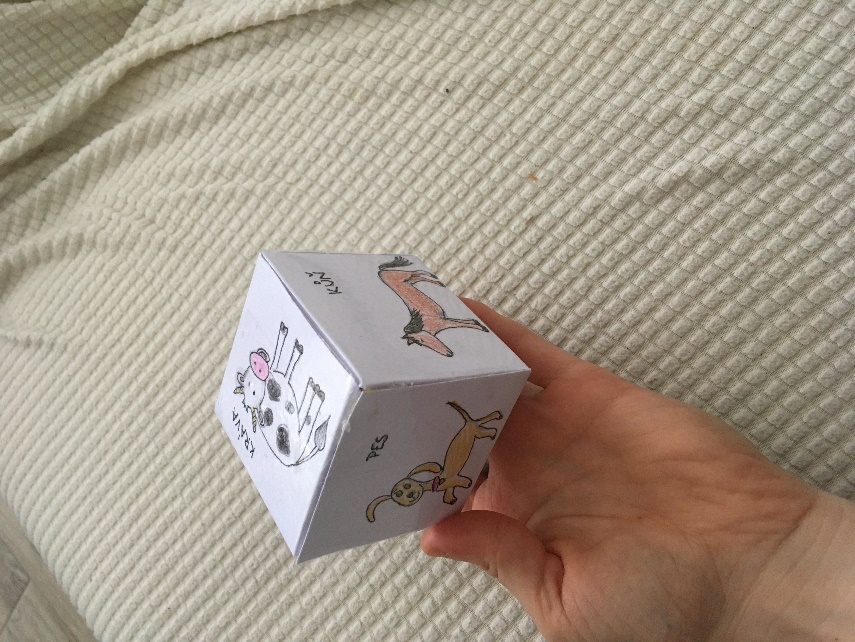 Logokostka 3 – Obrázky začínající stejným písmenem (zde M)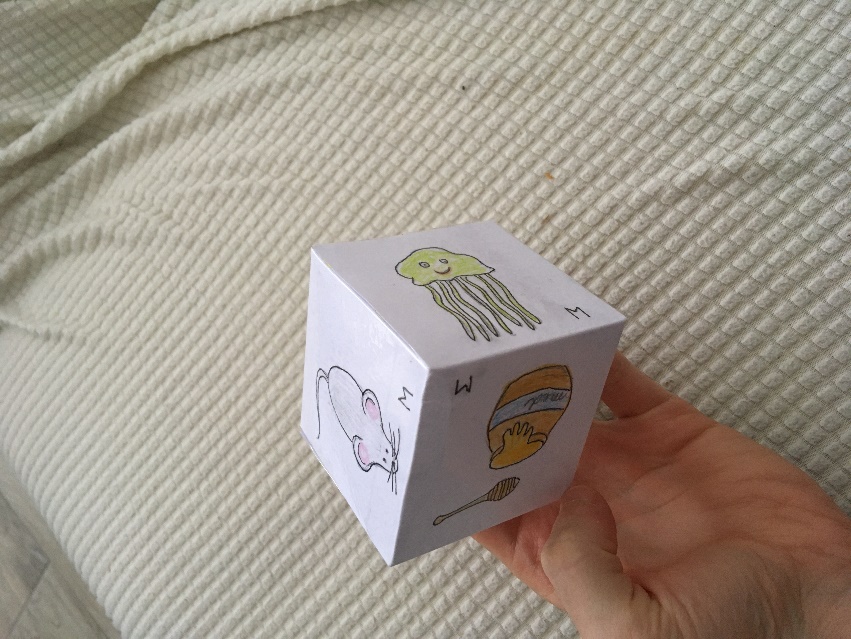 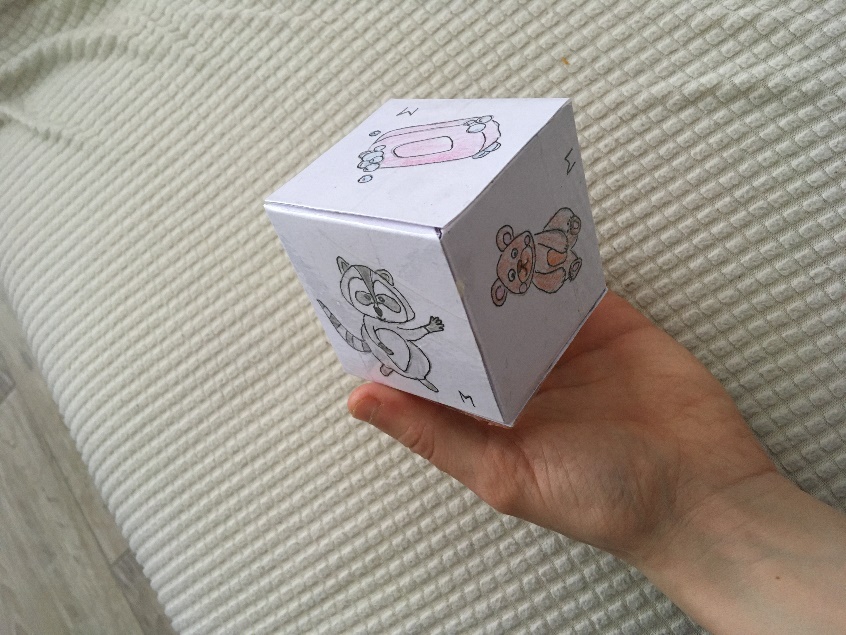 